Western Australia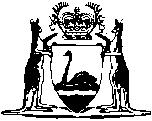 Rural Adjustment and Finance Corporation Act 1971		This Act was repealed by the Rural Adjustment and Finance Corporation Act 1993 s. 49 (No. 10 of 1993) as at 24 Dec 1993.		There are no Word versions of this Act, only PDFs in the Reprinted Acts database are available.